Instituto Hidalguense de Educación 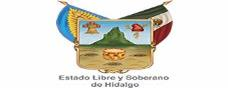 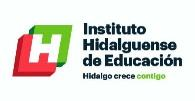 Resultados de Ingresos – LD(Pesos)ConceptoAño 2 (2017)Año 1(2018)Año del Ejercicio Vigente(2019)1. Ingresos de Libre Disposición(1=A+B+C+D+E+F+G+H+I+J+K+L)1,821,473,072.67562,915,579.601,120,411,861.49A.   ImpuestosB.   Cuotas y Aportaciones de Seguridad SocialC.   Contribuciones de MejorasD.   Derechos                                      5,454,770.006,799,194.00E.   Productos                                      5,500,574.4025,870,978.99F.   AprovechamientosG.   Ingresos por Venta de Bienes y Prestación de Servicios119,800.00                              40,186,080.80H.   ParticipacionesI.    Incentivos Derivados de la Colaboración FiscalJ.    Transferencias y Asignaciones1,810,517,728.27                         1,066,565,105.66K.   Convenios                              12,050,000.00L.   Otros Ingresos de Libre Disposición530,125,606.61      1,610,674.982. Transferencias Federales Etiquetadas (2=A+B+C+D+E)14,105,349,694.2915,165,150,271.41                      15,830,039,000.99A.   AportacionesB.   ConveniosC.   Fondos Distintos de AportacionesD.   Transferencias, Asignaciones, Subsidios ySubvenciones, y Pensiones y Jubilaciones14,105,349,694.2915,165,150,271.4115,165,150,271.41E.   Otras Transferencias Federales Etiquetadas3. Ingresos Derivados de Financiamientos (3=A)000A. Ingresos Derivados de Financiamientos4. Total de Resultados de Ingresos (4=1+2+3)15,926,822,766.9615,728,065,851.0116,950,450,862.43Datos Informativos1. Ingresos Derivados de Financiamientos con Fuente de Pago deRecursos de Libre Disposición---2. Ingresos Derivados de Financiamientos con Fuente de Pago deTransferencias Federales Etiquetadas---3. Ingresos Derivados de Financiamiento (3 = 1 + 2)000